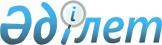 Ерікті өрт сөндірушілердің бастапқы даярлық бағдарламасын бекіту туралы
					
			Күшін жойған
			
			
		
					Қазақстан Республикасы Төтенше жағдайлар министрінің 2010 жылғы 27 қарашадағы № 416 Бұйрығы. Қазақстан Республикасының Әділет министрлігінде 2011 жылы 5 қаңтарда № 6728 тіркелді. Күші жойылды - Қазақстан Республикасы Төтенше жағдайлар министрінің м.а. 2014 жылғы 27 мамырдағы № 256 бұйрығымен      Ескерту. Күші жойылды - ҚР Төтенше жағдайлар министрінің м.а. 27.05.2014 № 256 бұйрығымен (алғашқы ресми жарияланған күнiнен бастап күнтiзбелiк он күн өткен соң қолданысқа енгiзiледi).      РҚАО-ның ескертуі!

      Бұйрықтың қолданысқа енгізілу тәртібін 4-тармақтан қараңыз.

      "Өрт қауіпсіздігі туралы" Қазақстан Республикасының 1996 жылғы 22 қарашадағы Заңының 13-бабына сәйкес БҰЙЫРАМЫН:



      1. Қоса беріліп отырған Ерікті өрт сөндірушілердің бастапқы даярлық бағдарламасы бекітілсін.



      2. Қазақстан Республикасы Төтенше жағдайлар министрлігінің Өртке қарсы қызмет комитеті заңнамада белгіленген тәртіппен:



      1) осы бұйрықтың Қазақстан Республикасы Әділет министрлігінде мемлекеттік тіркелуін қамтамасыз етсін;



      2) мемлекеттік тіркеуден кейін оның ресми жариялануын және Қазақстан Республикасы Төтенше жағдайлар министрлігінің интернет-ресурсында орналастырылуын қамтамасыз етсін.



      3. Осы бұйрықтың орындалуын бақылау Қазақстан Республикасының Төтенше жағдайлар вице-министрі Ж.А. Смаиловқа жүктелсін.



      4. Осы бұйрық алғашқы ресми жарияланған күнінен бастап он күнтізбелік күн өткен соң қолданысқа енгізіледі және 2011 жылғы 8 қаңтардан бастап туындаған қатынастарға қолданылады.      Министр                                    В. Божко

Қазақстан Республикасы    

Төтенше жағдайлар министрінің

2010 жылғы 27 қарашадағы  

№ 416 бұйрығымен      

бекітілген          

Ерікті өрт сөндірушілердің бастапқы даярлық

бағдарламасыЕрікті өртке қарсы құралымдардың өрт сөндіру автомобильдерінің жүргізушілері үшін
					© 2012. Қазақстан Республикасы Әділет министрлігінің «Қазақстан Республикасының Заңнама және құқықтық ақпарат институты» ШЖҚ РМК
				№ р/сТақырыптың атауыСағат саныСағат саныСағат саны№ р/сТақырыптың атауыбарлығыоның ішіндеоның ішінде№ р/сТақырыптың атауыбарлығысыныптық - топтықпрактикалық123451.Қазақстан Республикасының өрт қауіпсіздігі саласындағы заңнамалық және нормативтік құқықтық актілері.22-2.Бөлімше қарамағындағы өрт сөндіру автомобильдерінің мақсаты мен тактикалық-техникалық сипаттамалары.2113.Өрт сөндірушінің жауынгерлік киімі мен жарағы. Дабыл бойынша жиналу және шығу кезінде бөлімшені автомобильге отырғызу. Қауіпсіздік шаралары.2114.Жану үдерісі мен жанғыш заттар туралы жалпы мәліметтер. Өрт және оның дамуы. Жанудың тоқтау негіздері.22-5.Өрт сөндіру тактикасының негіздері. Өртте жауынгерлік іс-қимылдардың шешуші бағытын анықтау қағидалары.22-6.Өртке шығу және өрт сөндіру кезіндегі іс-қимылдар. Жеке құрамның өртке шығу, өртті барлау, адамдарды құтқару және мүлікті эвакуациялау кезіндегі іс-қимылдары. 2117.Өрт сөндіру кезінде күштер мен құралдарды басқаруды ұйымдастыру.11-8.Тұрғын ғимараттарда өрттерді сөндіру.2119.Дала өрттерін сөндіру.21110.Орман өрттерін сөндіру.21111.Өрт сөндіру кезіндегі қауіпсіздік техникасы.42212.Механикаландырылған және механикаландырылмаған өрт аспабы. Аспапты пайдалану және онымен жұмыс істеу тәсілдері. 21113.Өрт жеңдері мен оқпандары. Жең арматурасы мен жабдығы. Қолданыстағы жең желілерімен және оқпандармен жұмыс істеу. 21114.Қол өрт сатылары. Олармен жұмыс істеу тәсілдері. 1-115.Құтқару арқандарының мақсаты, жұмыс істеу тәсілдері мен қауіпсіздік шаралары.1-116.Ауа-механикалық көбікті алуға арналған жабдық.21117.Өрт байланысы. 11-18.Алғашқы өрт сөндіру құралдары. Көмірқышқыл, ұнтақты және ауа-көбікті өрт сөндіргіштердің түрлері мен жұмыс істеу қағидасы. Ішкі өрт крандары. Мақсаты, жұмыс істеу қағидалары.21119.Өрттің алдын алу туралы жалпы мәліметтер.21120.Өртке қарсы сумен жабдықтау. Мақсаты, түрлері, жұмыс істеу қағидасы және ұстау тәртібі. Өрт колонкасы, жұмыс істеу қағидасы. Гидрантқа өрт колонкасын орнату. Қауіпсіздік шаралары.1-121.Зардап шеккендерге дәрігерге дейінгі көмек көрсету.11-22.Сынақ.22-Барлық сағат:40241623.Қазақстан Республикасының өрт қауіпсіздігі саласындағы заңнамалық және нормативтік құқықтық актілері.22-24.Өрт сөндірушінің жауынгерлік киімі мен жарағы. Дабыл бойынша жиналу және шығу кезінде бөлімшені автомобильге отырғызу. Қауіпсіздік шаралары.21125.Жану үдерісі мен жанғыш заттар туралы жалпы мәліметтер. Өрт және оның дамуы. Жанудың тоқтау негіздері.22-26.Бөлімше қарамағындағы өрт сөндіру автомобильдерінің мақсаты мен тактикалық-техникалық сипаттамасы.21127.Өрт сөндіру автомобильдерінің түрі, жіктелуі және таңбалануы.21128.Негізгі мақсаттағы өрт сөндіру автомобильдері.21129.Арнайы мақсаттағы өрт сөндіру автомобильдері.11-30.Өрт сорғыштары.31231.Автомобиль радиостанциялары және радиоалмасуды жүргізу тәртібі.21132.Өрт сөндіру тактикасының негіздері. 22-33.Өрт сөндіру кезінде күштер мен құралдарды басқаруды ұйымдастыру.11-34.Өртке шығу және өрт сөндіру кезіндегі іс-қимылдар. Жеке құрамның өртке шығу, өртті барлау, адамдарды құтқару және мүлікті эвакуациялау кезіндегі іс-қимылдары.21135.Өрт сөндіру кезіндегі қауіпсіздік техникасы.42236.Механикаландырылған және механикаландырылмаған өрт аспабы. Аспапты пайдалану және онымен жұмыс істеу тәсілдері. 21137.Өрт жеңдері мен оқпандары. Жең арматурасы мен жабдығы. Қолданыстағы жең желілерімен және оқпандармен жұмыс істеу.21138.Көбік түзгіштердің түрлері, олардың физикалық-химиялық қасиеттері. Ауа-механикалық көбікті алуға арналған жабдық.21139.Алғашқы өрт сөндіру құралдары. Көмірқышқыл, ұнтақты және ауа-көбікті өрт сөндіргіштердің түрлері мен жұмыс істеу қағидасы. Ішкі өрт крандары. Мақсаты, жұмыс істеу қағидалары.11-40.Өрттің алдын алу туралы жалпы мәліметтер.21141.Өртке қарсы сумен жабдықтау. Мақсаты, түрлері, жұмыс істеу қағидасы және ұстау тәртібі. Өрт колонкасы, жұмыс істеу қағидасы. Гидрантқа өрт колонкасын орнату. Қауіпсіздік шаралары.1-142.Зардап шеккендерге дәрігерге дейінгі көмек көрсету.11-43.Сынақ.22-Барлық сағат:402515